Тема недели № 349 Мая -День Победы с 06.05.2020 – 08.05.2020 г.Цель: Исторические события, значение охраны границ Родины. Военные профессии, техника. Уважение к памяти павших героев. Согласование сущ. и прилагательных в роде, числе, падеже. Слова-синонимы. Предлоги. Развитие речетворческих способностей на основе составления КГП; пересказов знакомых рассказов.Утренняя зарядка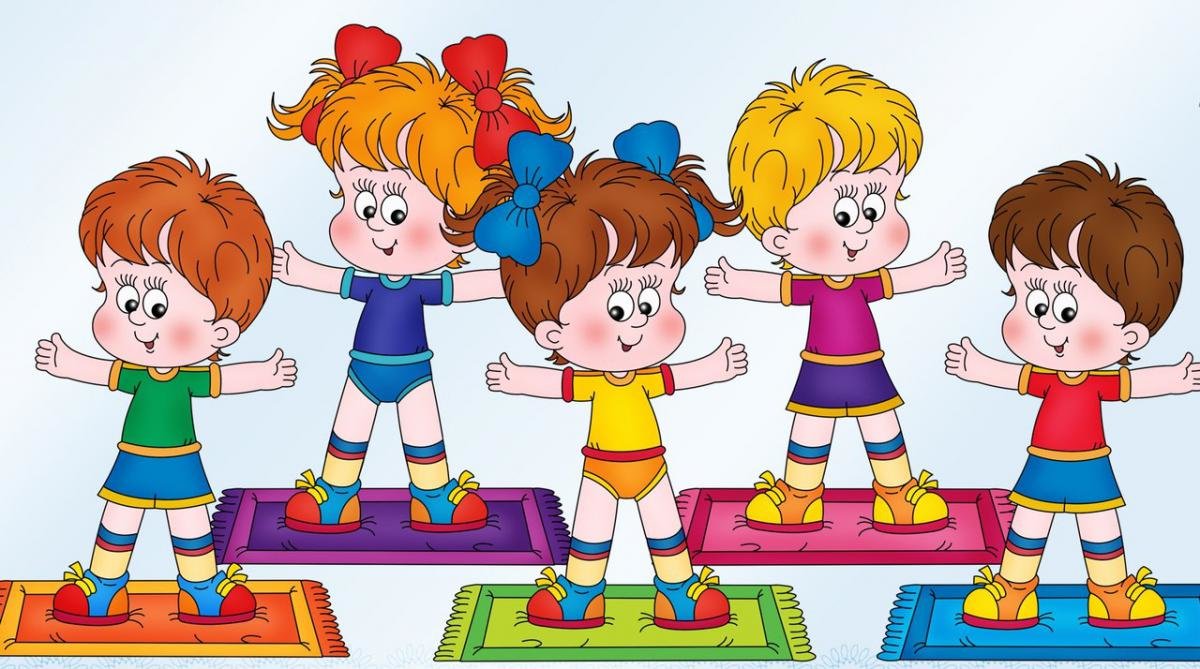 https://www.youtube.com/watch?v=6qv3Uc4vW3wОД: Речь и речевое общение.Предлагаем Вам просмотреть позновательный мультфильм: «День Победы»https://yandex.ru/video/preview/?filmId=9598409695040897927&parent-reqid=1588313361366092-793104102865830134200291-production-app-host-man-web-yp-23&path=wizard&text=день+победы+познавательный+мульт+для+детей+доуОД:   Музыкальное развитие.http://dou8.edu-nv.ru/svedeniya-ob-obrazovatelnoj-organizatsii/938-dokumenty/6329-stranichka-muzykalnogo-rukovoditelyaДОД:   Финансовая грамотность.«Азбука финансовой грамотности»https://yandex.ru/video/preview/?filmId=17457080754777952400&parent-reqid=1588313447333593-716397082549877205000287-production-app-host-man-web-yp-83&path=wizard&text=финансовая+грамотность+познавательный+мульт+для+детей+доуОД:   Художественное конструирование.Уважаемые родители предлагаем Вам выполнить работу по художественному конструированию  «Фронтовые треугольники» (оригами)https://yandex.ru/video/preview/?filmId=13161332156024370057&text=оригами%20к%20дню%20победы%20в%20доу%20Фронтовые%20треугольники.&path=wizard&parent-reqid=1588313687137859-414238852116829823100121-production-app-host-man-web-yp-290&redircnt=1588313695.1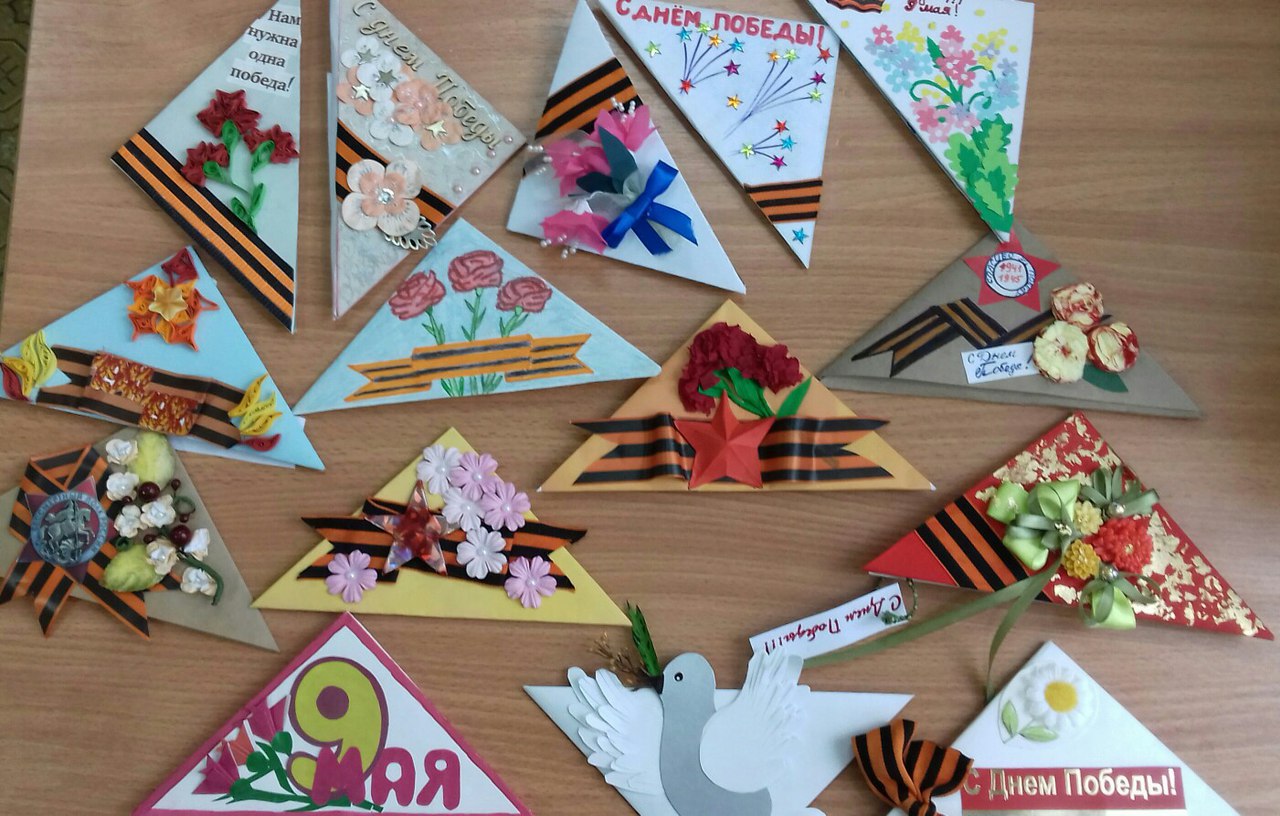 